38.02.01 «Экономика и бухгалтерский учет (по отраслям)»Характеристика специальностиКвалификация: бухгалтерУровень образования: 9 классовФорма обучения: очнаяСрок обучения: 2 года 10 месяцевУровень образования: 11 классовФорма обучения: заочнаяСрок обучения: 2 года 10 месяцевОбласть профессиональной деятельности:учет имущества и обязательств организации, проведение и оформление хозяйственных операций, обработка бухгалтерской информации, проведение расчетов с бюджетом и внебюджетными фондами, формирование бухгалтерской отчетности, налоговый учет, налоговое планирование.Объекты профессиональной деятельности:имущество и обязательства организации;хозяйственные операции;финансово-хозяйственная информация;налоговая информация;бухгалтерская отчётность.Виды профессиональной деятельности:документирование хозяйственных операций и ведение бухгалтерского учета имущества организации;ведение бухгалтерского учета источников формирования имущества, выполнение работ по инвентаризации имущества и финансовых обязательств организации;проведение расчетов с бюджетом и внебюджетными фондами;составление и использование бухгалтерской отчетности.Нажмите для просмотра!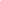 Нажмите для просмотра!Нажмите для просмотра!Федеральный государственный образовательный стандартБазисный перечень учебных дисциплин и модулейОбщий гуманитарный и социально – экономический цикл Основы философии История Иностранный язык Физическая культураМатематический и общий естественно – научный цикл Математика Информационные технологии в профессиональной деятельностиПрофессиональный циклПрофессиональный циклОбщепрофессиональные дисциплины Экономика организации Статистика Менеджмент Документационное обеспечение управления Правовое обеспечение профессиональной деятельности Финансы, денежное обращение и кредит Налоги и налогообложение Основы бухгалтерского учёта Аудит Безопасность жизнедеятельностиПрофессиональные модули ПМ.01 Документирование хозяйственных операций и ведение бухгалтерского учёта имущества  организации МДК 01.01. Практические основы бухгалтерского учета имущества организации ПМ.02 Ведение бухгалтерского учёта источников формирования имущества, выполнение работ  по инвентаризации имущества и финансовых обязательств организации МДК 02.01. Практические основы бухгалтерского учета источников формирования имущества  организации МДК 02.02. Бухгалтерская технология проведения и оформления инвентаризации ПМ.03 Проведение расчётов с бюджетом и внебюджетными фондами МДК 03.01. Организация расчётов с бюджетом и внебюджетными фондами ПМ.04 Составление и использование бухгалтерской отчётности МДК 04.01. Технология составления бухгалтерской отчётности МДК 04.02. Основы анализа бухгалтерской отчетности